天  津  市  东  丽  区  人  民  代  表  大  会常 务 委 员 会 文 件津丽人（2022）9号关于印发《天津市东丽区人民代表大会常务委员会免职名单》的通知区人民检察院：现将天津市东丽区第十八届人民代表大会常务委员会第四次会议于2022年6月29日通过的任免名单印发你们，特此通知。天津市东丽区人民代表大会常务委员会                            2022年6月29日天津市东丽区人民代表大会常务委员会免职名单（2022年6月29日 东丽区第十八届人民代表大会常务             委员会第四次会议通过）免去徐士章的天津市东丽区人民检察院检察员职务。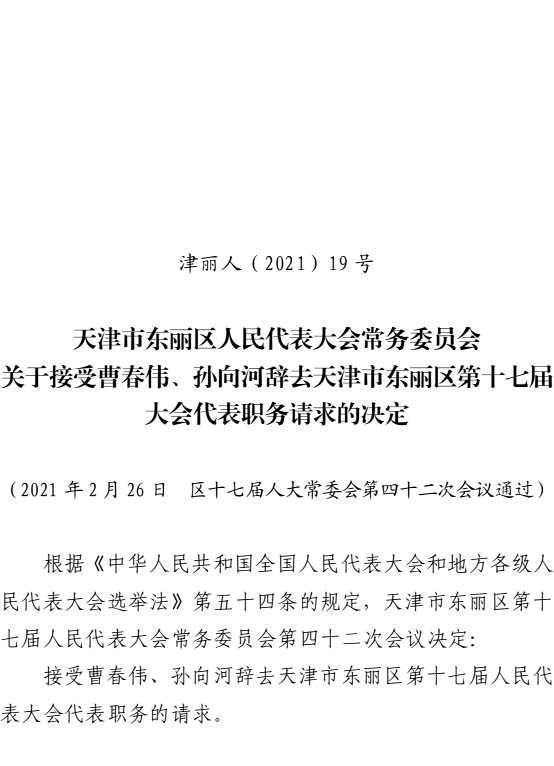 